Tıp Fakültesi Öğrencilerinin Saha Uygulamaları Gezisi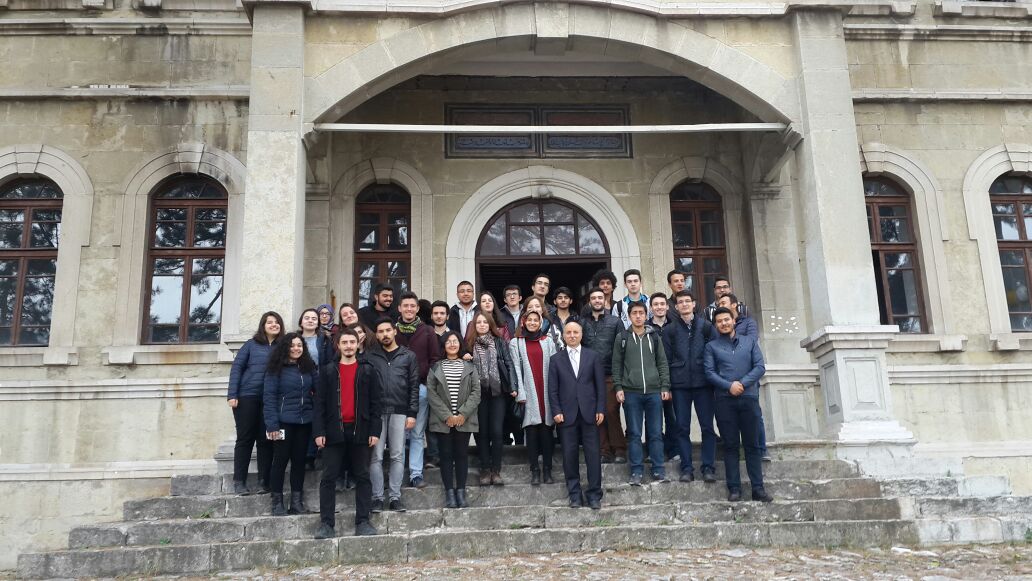 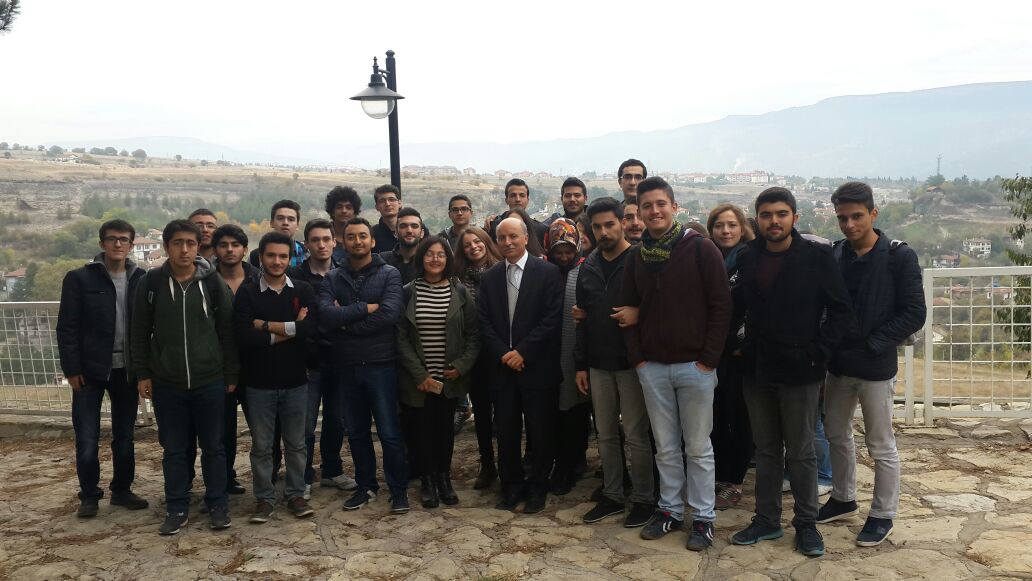 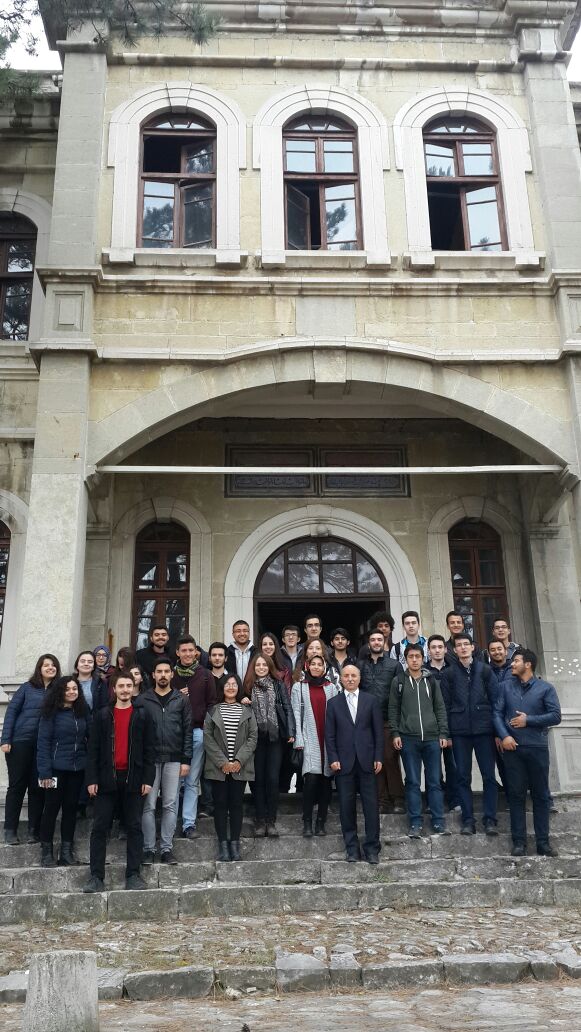 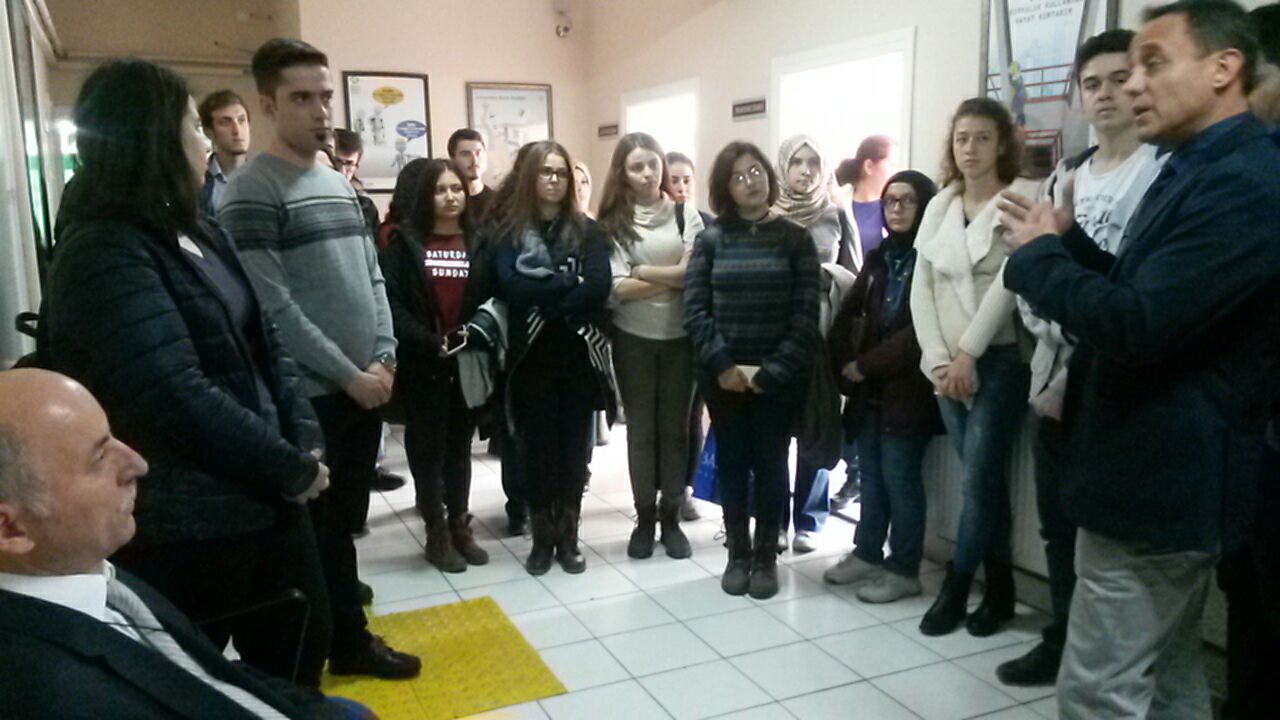 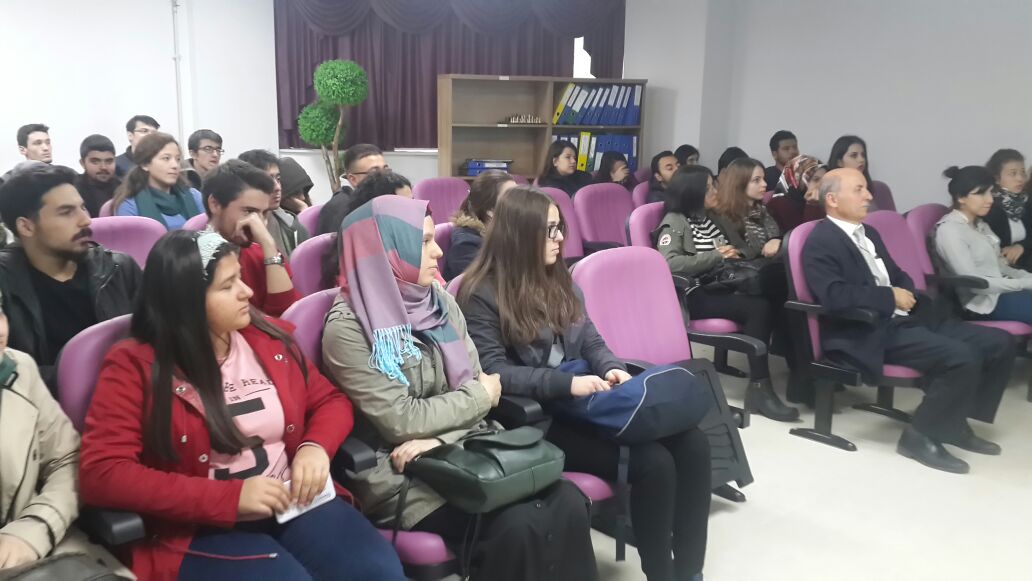 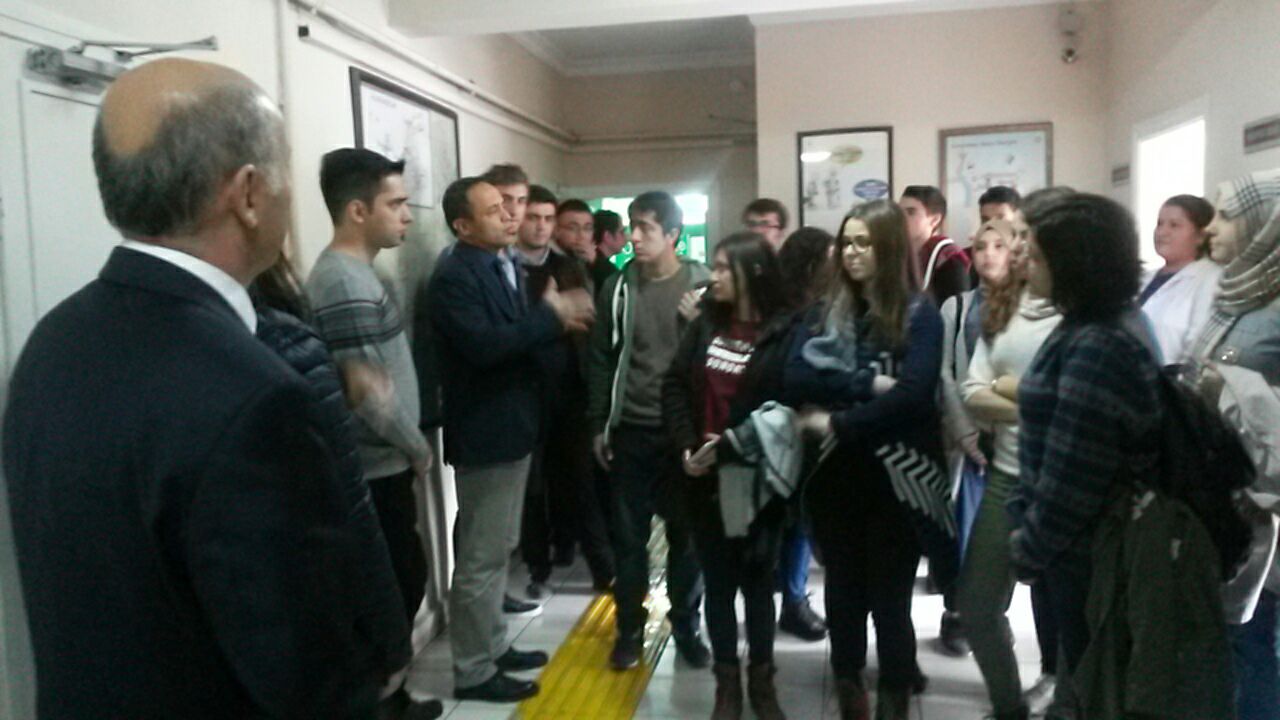 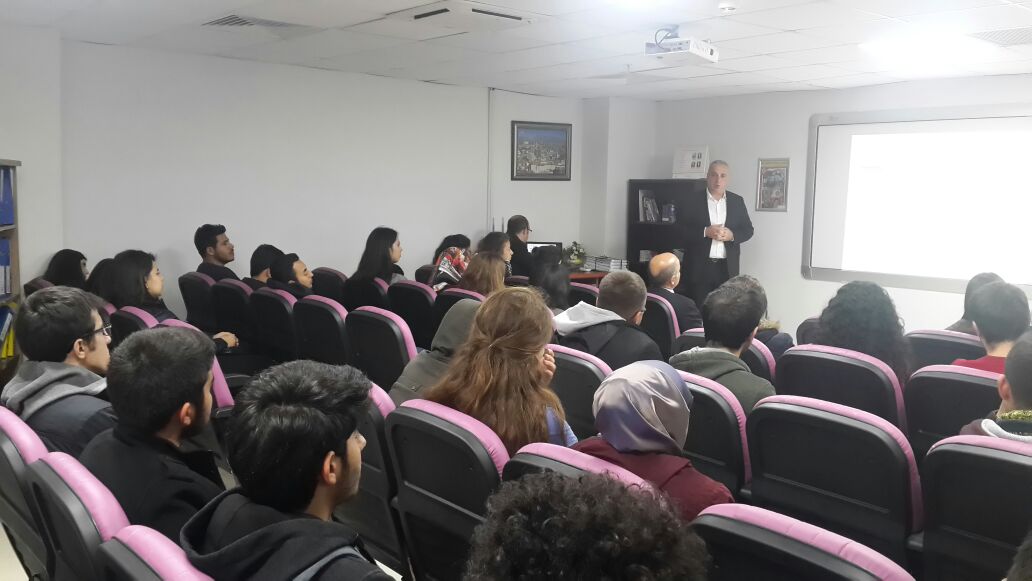 